Załącznik graficzny:Prognoza oddziaływania na środowisko do zmiany mpzp dla obszaru w rejonie ulic Harcerzy i Artylerzystów w Lęborku – skala 1: 2000.Załącznik – Oświadczenie kierownika zespołu autorówPrognoza oddziaływania na środowisko została opracowana przez zespół Biura Urbanistycznego PPP sp. Z o.o. w Gdańsku w składzie:Projekt zmiany planu opracował zespół projektowy Biura Urbanistycznego „PPP” Sp. z o.o. w Gdańsku. Załącznik – Oświadczenie kierownika zespołu autorówOświadczenie autoraMaciej Mach, kierujący zespołem przygotowującym niniejszą Prognozę oddziaływania na środowisko spełnia wymagania zawarte w Ustawie z 3 października 2008 r. o udostępnianiu informacji o środowisku, udziale społeczeństwa w ochronie środowiska oraz o ocenach oddziaływania na środowisko:w art. 74a, ust. 2, pkt. 1 lit. b – ukończenie jednolitych studiów magisterskich na kierunku związanym z kształceniem w obszarze nauk o Ziemi (geografia),w art. 74a, ust. 2, pkt. 2 – ukończył jednolite studia magisterskie, posiada 5 letnie doświadczenie w pracach w zespołach przygotowujących (…) prognozy oddziaływania na środowisko oraz brał udział w przygotowaniu, co najmniej 5 prognoz oddziaływania na środowisko.„Jestem świadomy odpowiedzialności karnej za złożenie fałszywego oświadczenia”.……………………………………..podpis autora1. Wstęp1.1 Podstawa prawna opracowania, cel sporządzenia prognozy, powiązanie z innymi dokumentamiPrzedmiotem niniejszej pracy jest prognoza oddziaływania na środowisko ustaleń projektu zmiany miejscowego planu zagospodarowania przestrzennego dla obszaru w rejonie ulic: Harcerzy i Artylerzystów w Lęborku, opracowanego zgodnie z uchwałą Nr XXXII-484/2017 Rady Miejskiej w Lęborku z dnia 15 grudnia 2017 r. w sprawie przystąpienia do sporządzenia zmiany miejscowego planu w zakresie obejmującym część terenu elementarnego oznaczonego jako 01.09.MN Łączna powierzchnia terenu objętego zmianą planu wynosi ok. 2,27 ha.SCHEMAT: Lokalizacja terenu objętego zmianą MPZP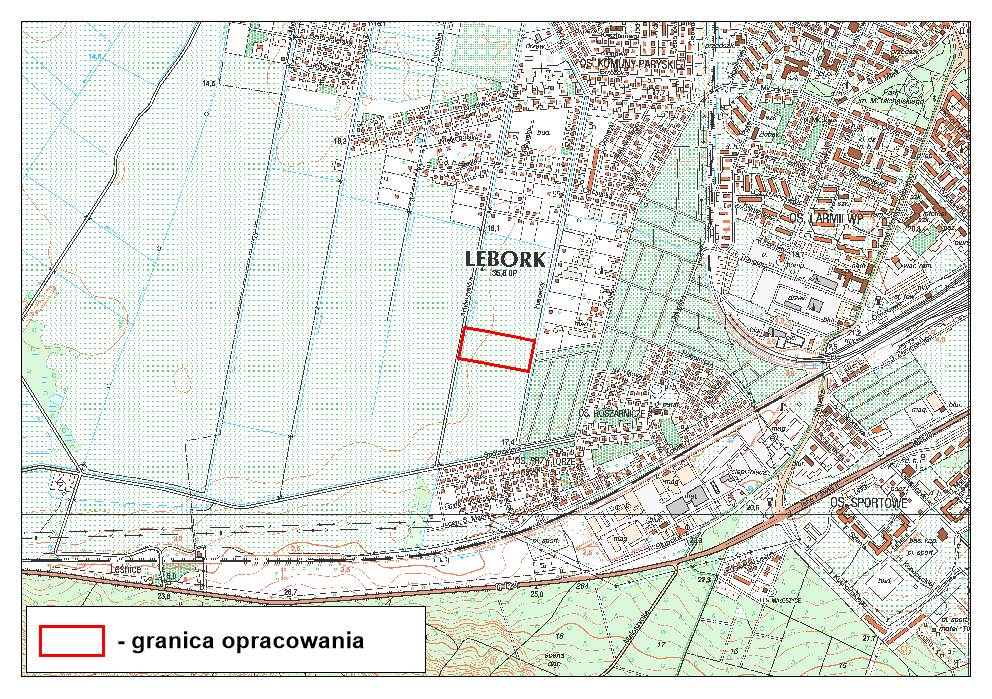 Prognoza oddziaływania na środowisko do projektu zmiany planu zagospodarowania przestrzennego została wykonana na zamówienie Burmistrza miasta Lęborka. Podstawę prawną wykonania prognozy oddziaływania na środowisko projektu przedmiotowego planu stanowi ustawa z dnia 27.03.2003 o planowaniu i zagospodarowaniu przestrzennym, art.17 pkt 4), art. 46 (t.j. Dz. U z 2018 r. poz. 1945 z póż. zm.) oraz art. 51 ustawy z dnia 03.10.2008 r. o udostępnianiu informacji o środowisku i jego ochronie, udziale społeczeństwa w ochronie środowiska oraz o ocenach oddziaływania na środowisko – ustawa weszła w życie 15.11.2008 r. (t.j. Dz. U. z 2018 r. poz. 2081 z póż. zm.). Niniejsza prognoza w myśl wyżej przywołanego art. 46 stanowi jeden z etapów przeprowadzenia strategicznej oceny oddziaływania na środowisko.Sporządzenie Prognozy dokonane zostało w powiązaniu z następującymi dokumentami:Projekt zmiany miejscowego planu zagospodarowania przestrzennego dla obszaru w rejonie ulic Harcerzy i Artylerzystów w Lęborku – Gdańsk, 2019 rok;Studium uwarunkowań i kierunków zagospodarowania przestrzennego miasta Lęborka, 2018 rok, Uchwała Nr XXXIV/525/2018 Rady Miejskiej w Lęborku z dnia 25.05.2018 rOpracowanie ekofizjograficzne dla miejscowego planu zagospodarowania przestrzennego dla obszaru w rejonie ulic Harcerzy i Artylerzystów w Lęborku, sporządzone w Biurze Urbanistycznym PPP Sp. z o.o., 2019 r Celem Prognozy jest określenie charakteru prawdopodobnych oddziaływań na środowisko przyrodnicze, które mogą być spowodowane realizacją zalecanych lub dopuszczonych przez projekt zmiany planu sposobów zagospodarowania i użytkowania terenów. Zakres przedmiotowy Prognozy został dostosowany do skali Zmiany planu oraz stopnia szczegółowości i precyzji jego ustaleń. Prognoza poddaje ocenie przewidywane skutki oddziaływań w kontekście ich potencjalnych wpływów na elementy środowiska i warunki życia ludzi. Zarówno projekt zmiany planu jak i zapisy Prognozy poddawane są otwartej dyskusji w toku formalno-prawnym poprzez procedurę wyłożenia tych dokumentów do wglądu publicznego. Celem prognozy, opracowywanej równocześnie z projektem zmiany planu jest także poszukiwanie i wskazanie możliwości rozwiązań planistycznych najkorzystniejszych dla środowiska i zdrowia ludzi, poprzez:identyfikację i ocenę najbardziej prawdopodobnych wpływów na biofizyczne i zdrowotne komponenty środowiska określonego obszaru, jakie może wywołać realizacja dyspozycji przestrzennych zawartych w ustaleniach projektu planu,dyskusję i współpracę autora prognozy z autorem projektu planu celem eliminacji rozwiązań i ustaleń niemożliwych do przyjęcia ze względu na ewentualne negatywne skutki dla środowiska lub zagrożenie dla zdrowia mieszkańców,poinformowanie podmiotów planu, tj. wnioskodawców, społeczność lokalną i organ samorządu o skutkach wpływu ustaleń planu dla środowiska przyrodniczego.1.2 Zakres merytoryczny prognozyNa podstawie art. 53 ustawy z dnia 3 października 2008 roku o udostępnianiu informacji o środowisku i jego ochronie, udziale społeczeństwa w ochronie środowiska oraz o ocenach oddziaływania na środowisko (t.j. Dz. U. z 2018 r. poz. 2081) Burmistrz Lęborka złożył wnioski o uzgodnienie zakresu i stopnia szczegółowości informacji wymaganych w prognozie oddziaływania na środowisko do projektu zmiany miejscowego planu.W odpowiedzi Regionalny Dyrektor Ochrony Środowiska w Gdańsku oraz Państwowy Powiatowy Inspektor Sanitarny w Lęborku uzgodnili przedłożony zakres i stopień szczegółowości informacji wymaganych w prognozie oddziaływania na środowisko.1.3 Zastosowane metody przy sporządzaniu prognozy, wykorzystane materiałyPrognoza oddziaływania na środowisko projektu zmiany miejscowego planu zagospodarowania przestrzennego dla obszaru w rejonie ulic: Harcerzy i Artylerzystów w Lęborku jest dokumentem sporządzanym w ramach procedury postępowania w sprawie przeprowadzenia strategicznej oceny oddziaływania na środowisko. Prognoza w/w zawiera informacje zgodne z art. 51 ust.2 ustawy z dnia 3 października 2008 r. o udostępnianiu informacji o środowisku i jego ochronie, udziale społeczeństwa w ochronie środowiska oraz o ocenach oddziaływania na środowisko.Przy sporządzeniu prognozy zastosowano stacjonarno-analityczne metody prac. Materiały źródłowe do prognozy posłużyły w określeniu i zanalizowaniu stanu istniejącego. Dla potrzeb opracowania przeprowadzono wizję terenową. Ponadto zgromadzono i przeanalizowano materiały źródłowe dotyczące informacji o stanie środowiska naturalnego.W prognozie przyjęto założenie oceny porównawczej przewidywanych zmian w środowisku w odniesieniu do istniejącego stanu prawnego i rzeczywistego. W oparciu o dostępną wiedzę skoncentrowano się na szczegółowym przeanalizowaniu wpływu wprowadzanych ustaleń zmiany planu (zapisów w planie oraz treści rysunku) na środowisko. Podstawowym materiałem do sporządzenia prognozy jest projekt zmiany miejscowego planu zagospodarowania przestrzennego dla obszaru w rejonie ulic: Harcerzy i Artylerzystów w Lęborku.Projekt zmiany planu składa się z ustaleń do planu oraz załącznika graficznego w skali 1:1 000.Przy opracowaniu niniejszej prognozy wykorzystano następujące materiały źródłowe:obowiązujący m.p.z.p. przyjęty Uchwałą Nr XIX/165/99 Rady Miejskiej w Lęborku z dnia 1.10.1999 roku (publikacja Dz. Urz. Woj. Pomorskiego Nr 129 z dnia 6 grudnia 1999 roku, poz. 1119) w sprawie m.p.z.p. dla obszaru w rejonie ulic Harcerzy i Artylerzystów w Lęborku.Opracowanie ekofizjograficzne dla obszaru w rejonie ulic Harcerzy i Artylerzystów w Lęborku – Gdańsk, 2019 rok,Studium uwarunkowań i kierunków zagospodarowania przestrzennego miasta Lębork - Uchwała Nr XXXIV/525/2018 Rady Miejskiej w Lęborku z dnia 25.05.2018 r;Opracowanie ekofizjograficzne do Studium uwarunkowań i kierunków zagospodarowania przestrzennego Miasta Lęborka, 2016r;Plan gospodarki niskoemisyjnej dla Gminy Miasto Lębork, 2016, Opracowany przez Zespół WGS84 Polska Sp. z o.o.,Program ochrony środowiska dla Miasta Lęborka na lata 2013-2016 z perspektywą na lata 2017-2020, EkoStandard 2013 r,Plan Zagospodarowania Przestrzennego Województwa Pomorskiego, Gdańsk, 2030.Polityka ekologiczna Państwa w latach 2009-2012 z perspektywą do roku 2016, która została przyjęta uchwałą Sejmu Rzeczpospolitej Polskiej z dnia 22 maja 2009 r. w sprawie przyjęcia dokumentu „Polityka ekologiczna Państwa w latach 2009-2012 z perspektywą do roku 2016 (M.P. Nr 34, poz. 501).Raport o stanie środowiska w województwie Pomorskim w 2016 roku, 2017, Wojewódzki Inspektorat Ochrony Środowiska w Gdańsku, Gdańsk.Roczna ocena jakości powietrza w województwie pomorskim za rok 2017, Wojewódzki Inspektorat Ochrony Środowiska w Gdańsku, Gdańsk 2018.1.4 Powiązania z innymi dokumentami strategicznymiEuropejska Konwencja Krajobrazowa - Florencja 2000, w myśl której:krajobraz jest kluczowym elementem dobrobytu całości społeczeństwa i jednostek,jego ochrona, a także gospodarka i planowanie, niesie w sobie prawa i obowiązki dla każdego człowieka, jakość i różnorodność krajobrazów europejskich stanowi wspólny zasób,ważna jest współpraca na rzecz ochrony gospodarki i planowania.Realizacja zmiany planu umożliwi udostępnienie na cele zabudowy mieszkaniowej jednorodzinnej gruntów stanowiących własność Gminy Miasto Lębork, dotychczas niezagospodarowanych. Dotyczy to między innymi terenu wydzielenia wewnętrznego, oznaczonego w obowiązującym planie jako 1.3.KX, przeznaczonego pierwotnie dla lokalizacji obiektów usługowych i placu publicznego (bez zabudowy mieszkaniowej). Ustalenie to dotychczas nie sprawdziło się, gdyż brak jest zainteresowania dla realizacji odrębnych niewielkich obiektów usługowych w tej części miasta.Program Ochrony Środowiska dla Miasta Lęborka – na lata 2013-2016 z perspektywą na lata 2017-2020 przedstawia Priorytety, cele i zadania prośrodowiskowe dla Miasta Lęborka, w których mowa jest o 4 głównych priorytetach:Priorytet pierwszy – Ochrona wód, gleb i powietrza, w celu minimalizacji zagrożeń dla życia i zdrowia człowieka,Priorytet drugi – Optymalizacja w wykorzystaniu zasobów naturalnych i energii,Priorytet trzeci – Ochrona dziedzictwa przyrodniczego miasta wraz z racjonalnym użytkowaniem zasobów środowiska,Priorytet czwarty – Aktywizacja społeczności lokalnej na rzecz ochrony środowiska i rozwój edukacji ekologicznej.Plan zagospodarowania przestrzennego województwa pomorskiego 2030, Gdańsk 2016, który w Celach polityki przestrzennego zagospodarowania województwa, wyznacza cel – C.1.Wysoka jakość przestrzeni zamieszkania i pracy, który ma za zadanie m.in. upowszechnić zieloną infrastrukturę, jako ograniczenie presji na środowisko oraz polepszenia ekologicznych warunków życia.1.5. Sytuacja planistyczna 1.5.1. Studium uwarunkowań i kierunków zagospodarowania przestrzennego miasta LęborkaStudium obowiązujące zostało przyjęte Uchwałą Nr XXXIV-525/2018 Rady Miejskiej w Lęborku z dnia 25.05.2018 r. w sprawie uchwalenia "Studium uwarunkowań i kierunków zagospodarowania przestrzennego miasta Lęborka". W celu określenia zasad i docelowych kierunków rozwoju poszczególnych części miasta Lęborka dokonano podziału na strefy funkcjonalno-przestrzenne. W przestrzeni Lęborka wyróżnia się następujące strefy funkcjonalno-przestrzenne (określone w dalszej części dokumentu studium strefami), przyporządkowując im charakterystyczny symbol i skrótowe określenie: A – strefa śródmiejska, wielofunkcyjna; B1–B4 – strefa zabudowy mieszkaniowo – usługowej; C1–C5 – strefa produkcyjno – usługowa; D1-D4 – strefa rozwoju zabudowy mieszkaniowej i mieszkaniowo-usługowej; E1-E2 – strefa ekologiczna – zachowanie dotychczasowego użytkowania; F – strefa rekreacyjna; G – strefa istniejącego cmentarza wraz z rezerwą terenową.Obszar objęty zmianą planu znajduje się w jednostce D1, dla której ustala się następujące zasady polityki przestrzennej: Dominujący sposób zagospodarowania i funkcje: preferencja dla zabudowy mieszkaniowej jednorodzinnej z usługami towarzyszącymi; utrzymanie funkcji istniejących terenów ogrodów działkowych. Funkcje wykluczone: funkcje z katalogu przedsięwzięć mogących zawsze znacząco oddziaływać na środowisko, z wyjątkiem inwestycji celu publicznego. Kierunki przekształceń/ nowe tereny inwestycyjne: Zmiana przeznaczenia terenów obowiązującego mpzp w kierunku rozwoju funkcji zabudowy mieszkaniowej jednorodzinnej. Obszar wielofunkcyjnego rozwoju w północno-zachodniej części strefy, z preferencją dla zabudowy mieszkaniowo-usługowej i usługowej, z dopuszczeniem zabudowy produkcyjnej.Dla obszarów o dominującej funkcji zabudowy mieszkaniowej w jednostce D1 Studium ustala: funkcje towarzyszące: funkcje nie powodujące konfliktów z ustalonym podstawowym przeznaczeniem terenów: nieuciążliwe usługi towarzyszące zabudowie mieszkaniowej, usługi publiczne, tereny zieleni publicznej (skwery, zieleńce, boiska, place zabaw itp.), parkingi, komunikacja wewnętrzna, infrastruktura techniczna;podstawowe zasady zagospodarowania:podstawowe przeznaczenie terenów – funkcja mieszkaniowa jednorodzinna (z wyłączeniem zabudowy bliźniaczej i szeregowej) – preferowany ekstensywny charakter zabudowy; dla zespołu zabudowy zaleca się pozostawienie terenu dla potrzeb zorganizowania przestrzeni użytkowanych przez mieszkańców (m.in. plac zabaw, miejsca spotkań, zieleń użytkowa, parkingi ogólnodostępne itp.); teren ten należy wskazać w planie miejscowym;minimalna powierzchnia nowo wydzielonych działek – 700 m2,minimalna powierzchnia biologicznie czynna – 40%; wskaźniki parkingowe – minimum 1 miejsce parkingowe/każdy budynek mieszkalny jednorodzinny; dla usług - w zależności od rodzaju usługi zgodnie ze wskaźnikami określonymi w rozdziale dotyczącym polityki transportowej miasta.1.5.2. Obowiązujący miejscowy plan zagospodarowania przestrzennegoNa terenie objętym zmianą planu obowiązuje m.p.z.p. dla obszaru w rejonie ulic Harcerzy i Artylerzystów w Lęborku, przyjęty Uchwałą Nr XIX/165/99 Rady Miejskiej w Lęborku z dnia 1 października 1999 roku (publikacja Dz. Urz. Woj. Pomorskiego Nr 129 z dnia 6 grudnia 1999 roku, poz. 1119). Zmiana planu obejmuje część terenu elementarnego oznaczonego jako 01.09.MN.SCHEMAT: Wyrys z obowiązującego planu 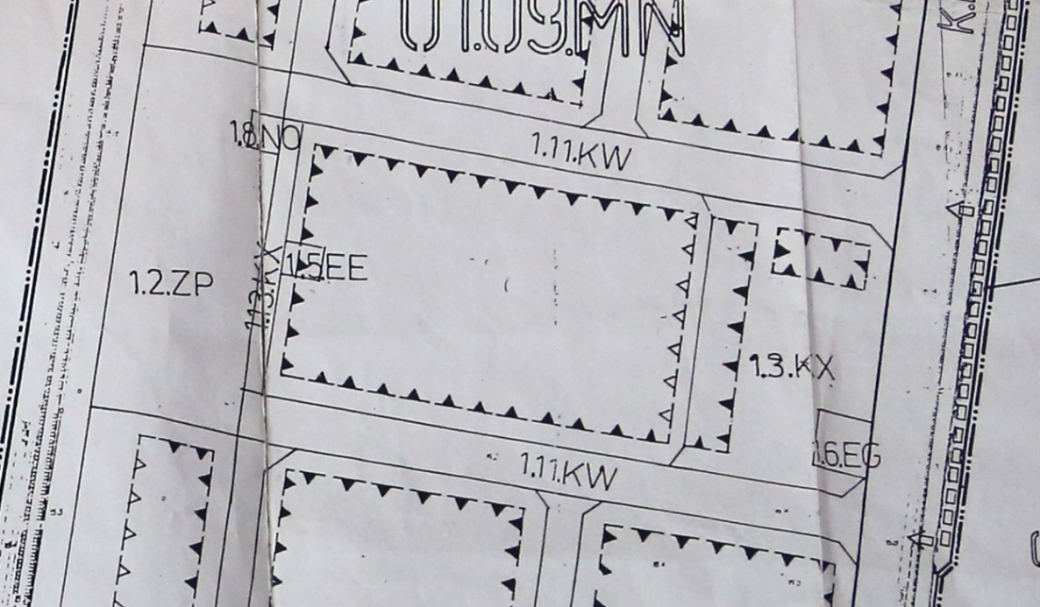 Źródło: Uchwała Nr XIX/165/99 Rady Miejskiej w Lęborku z dnia 1 października 1999 roku (publikacja Dz. Urz. Woj. Pomorskiego Nr 129 z dnia 6 grudnia 1999 roku, poz. 1119) w sprawie m.p.z.p. dla obszaru w rejonie ulic Harcerzy i Artylerzystów w Lęborku. Głównym celem zmiany planu dla części terenu 01.09.MN jest zamiar udostępnienia na cele zabudowy mieszkaniowej jednorodzinnej gruntów stanowiących własność Gminy Miasto Lębork, dotychczas niezagospodarowanych. Dotyczy to między innymi terenu wydzielenia wewnętrznego, oznaczonego w obowiązującym planie jako 1.3.KX, przeznaczonego pierwotnie dla lokalizacji obiektów usługowych i placu publicznego (bez zabudowy mieszkaniowej). Ustalenie to nie sprawdziło się, gdyż brak jest zainteresowania dla realizacji odrębnych niewielkich obiektów usługowych w tej części miasta. Ponadto celami planu są:korekta układu drogowego i połączenie ulicy oznaczonej w obowiązującym planie jako 1.11.KW (ul. Strzelców Podhalańskich) z układem ulicznym wyznaczonym na zachód od terenu objętego zmianą planu;odstąpienie od rezerw terenów dla rozwoju infrastruktury technicznej w zakresie zaopatrzenie w gaz (stacja redukcyjna gazu).1.5.3. Prawa nabyte wynikające z obowiązującego planu miejscowego – to jest bzdura proszę wyrzucic2. Istniejące zagospodarowanieWiększość terenu objętego zmianą planu jest zabudowana zabudową mieszkaniową jednorodzinną. Niezagospodarowane są tereny przeznaczone w dotychczas obowiązującym planie na cele usługowe (teren wydzielenia 1.3.KX) i na cele zieleni (teren wydzielenia 1.2.ZP). SCHEMAT: Użytkowanie terenu 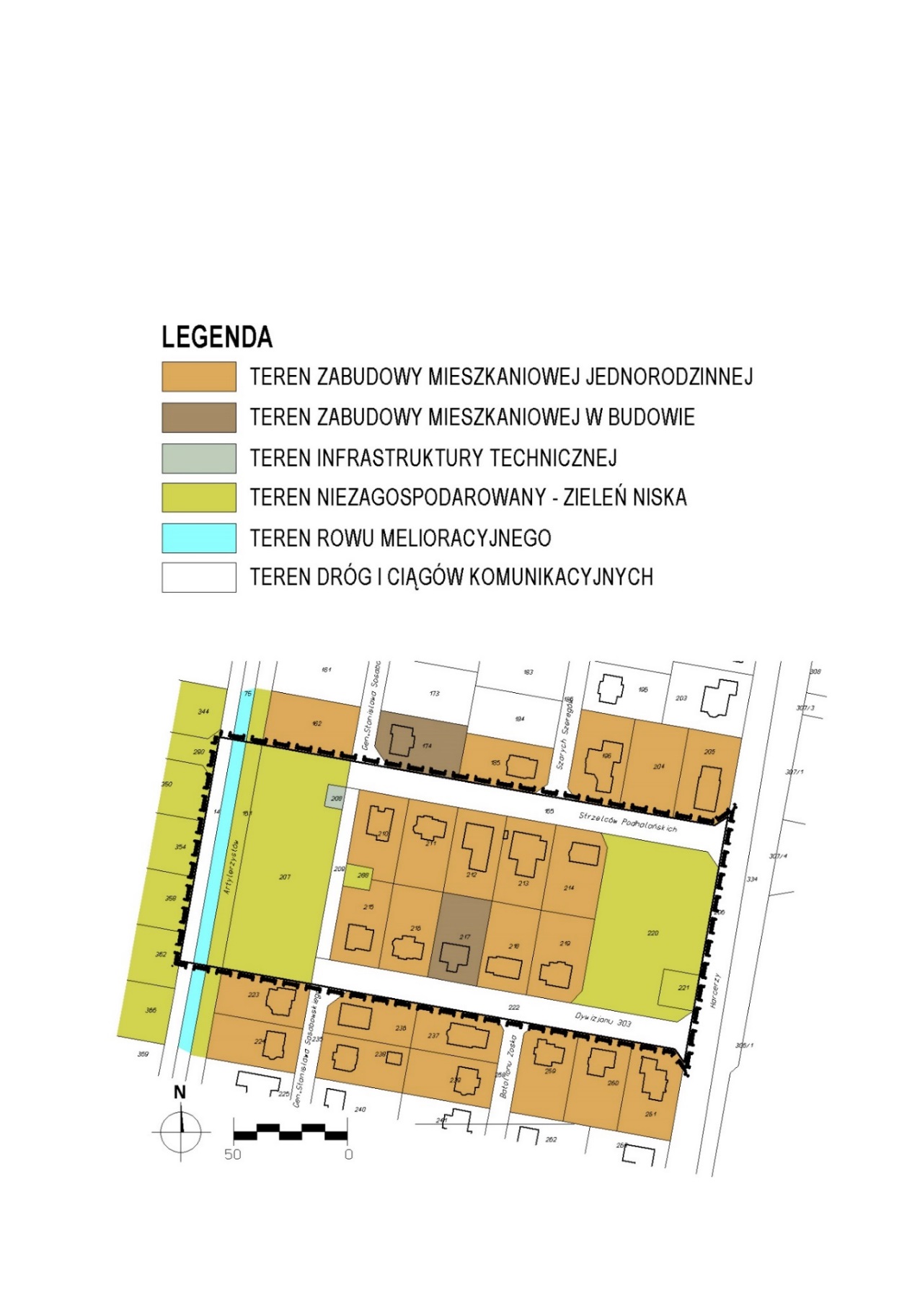 Dojazd do obszarów objętych zmianą planu jest od strony ul. Harcerzy: Teren obsługiwany jest przez istniejące ulice: ul. Harcerzy, ul. Dywizjonu 303, ul. Strzelców Podhalańskich oraz ul. Sosabowskiego.W liniach rozgraniczających dróg zrealizowane są wszystkie niezbędne sieci infrastruktury: wodociągi, kanalizacja sanitarna (na działce nr 208 znajduje się przepompownia ścieków),sieci elektroenergetyczne – (działkę nr 288 rezerwuje się dla stacji transformatorowej),sieć gazowa. 3. Charakterystyka ustaleń projektu zmiany planu3.1 Zakres projektu zmiany miejscowego planu zagospodarowania przestrzennegoGranice terenów objętych zmianą planu są zgodne z załącznikiem do Uchwały Nr XXXII-484/2017 Rady Miejskiej w Lęborku z dnia 15 grudnia 2017r. w sprawie przystąpienia do sporządzenia zmiany miejscowego planu zagospodarowania przestrzennego zatwierdzonego Uchwałą Nr XIX/165/99 Rady Miejskiej w Lęborku z dnia 1 października 1999 roku (publikacja Dz. Urz. Woj. Pomorskiego Nr 129 z dnia 6 grudnia 1999 roku, poz. 1119) dla obszaru w rejonie ulic Harcerzy i Artylerzystów w Lęborku, w zakresie obejmującym część terenu elementarnego oznaczonego jako 01.09.MN.3.2 Zawartość projektu zmiany planuPrzedmiotem niniejszej prognozy jest projekt zmiany miejscowego planu zagospodarowania przestrzennego dla obszaru w rejonie ulic Harcerzy i Artylerzystów w Lęborku.Projekt planu składa się z:części tekstowej, opracowanej w formie projektu Uchwały Rady Miasta Lęborka,rysunku planu w skali 1: 1000, stanowiącym załącznik nr 1 do ww. Uchwały.Zakres opracowania miejscowego planu zagospodarowania przestrzennego określony został w art. 15 Ustawy z dnia 27 marca 2003 r. o planowaniu i zagospodarowaniu przestrzennym.3.3 Główne cele zmiany planuGłównym celem zmiany planu dla części terenu 01.09.MN jest zamiar udostępnienia na cele zabudowy mieszkaniowej jednorodzinnej gruntów stanowiących własność Gminy Miasto Lębork, dotychczas niezagospodarowanych. Dotyczy to między innymi terenu wydzielenia wewnętrznego, oznaczonego w obowiązującym planie jako 1.3.KX, przeznaczonego pierwotnie dla lokalizacji obiektów usługowych i placu publicznego (bez zabudowy mieszkaniowej). Ustalenie to nie sprawdziło się, gdyż brak jest zainteresowania dla realizacji odrębnych niewielkich obiektów usługowych w tej części miasta. Ponadto celami planu są:korekta układu drogowego i połączenie ulicy oznaczonej w obowiązującym planie jako 1.11.KW (ul. Strzelców Podhalańskich) z układem ulicznym wyznaczonym na zachód od terenu objętego zmianą planu;odstąpienie od rezerw terenów dla rozwoju infrastruktury technicznej w zakresie zaopatrzenie w gaz (stacja redukcyjna gazu).Projekt zmiany planu wprowadza podział na tereny:a) MN – teren zabudowy mieszkaniowej jednorodzinnej,b) US – teren sportu, rekreacji i kultury fizycznej,c) KX/ZP – teren ciągu komunikacyjnego z zielenią urządzoną,d) KD.L – teren drogi publicznej klasy L- lokalna,e) KD.D - teren drogi publicznej klasy D – dojazdowa,f) KD.X - teren publicznego ciągu pieszo jezdnego,g) E - teren stacji transformatorowej,h) Ks – teren przepompowni ścieków.4. Analiza i ocena stanu środowiska oraz jego potencjalne zmiany w przypadku braku realizacji dokumentu4.1 Istniejący stan środowiska oraz problemy jego ochrony istotne z punktu widzenia realizacji planu ze szczególnym uwzględnieniem obszarów podlegających ochronie na podstawie ustawy z dnia 16 kwietnia 2004 o ochronie przyrody4.1.1 Rzeźba terenów i budowa geologicznaWedług podziału fizyczno – geograficznego (J. Kondracki, 2009 r.) teren opracowania położony jest w podprowincji Pobrzeża Południowobałtyckie, makroregionie Pobrzeże Koszalińskie, mezoregionie Pradolina Redy-Łeby. Pradolina Łeby, w obrębie której zlokalizowany jest omawiany teren, jest rozległą formą dolinną o szerokości dochodzącej do 4 km. Jej dno położone jest na wysokości 15 – 40 m n.p.m. Wyróżniono w niej trzy poziomy terasowe. Są to terasy: zalewowa, nadzalewowa dolna oraz nadzalewowa górna. Pradolina graniczy od północy z Wysoczyzną Żarnowiecką oraz z Pojezierzem Kaszubskim od południa.Rzeźba pradoliny została ukształtowana podczas zaniku ostatniego ze zlodowaceń – zlodowacenia bałtyckiego. Zbudowana została z osadów plejstoceńskich, głównie piasków i żwirów, miejscami mułków, terasów kemowych. Według Mapy geologicznej, teren opracowania położony jest w obrębie holoceńskich utworów organicznych położonych bezpośrednio na piaskach, mułkach rzecznych.4.1.2 Surowce naturalneNa terenie objętym zmianą planu nie występują udokumentowane złoża kopalin oraz tereny i obszary górnicze.4.1.3 Warunki gleboweNa terenie opracowania występują gleby pochodzenia organicznego. Część gleb została bezpowrotnie przekształcona pod wpływem wkraczającego zagospodarowania. Wprowadzania zabudowy oraz terenów drogowych powoduje degradację gruntów organicznych, głównie przez ich usunięcie lub przemieszanie z gruntami mineralnymi potrzebnymi do budowy.Według Map glebowo-rolniczych, na terenach w zachodniej części Lęborka występują grunty organiczne, które, w ramach miasta, zostają powoli wypierane.Na terenie opracowania grunty organiczne mogą występować w zachodniej i wschodniej części. Część centralna jest już całkowicie zabudowana.4.1.4 Wody powierzchniowePrzez teren opracowania przepływa rów melioracyjny R-2. Jest to jedno z kilku urządzeń melioracyjnych, które odwadniają dolinę rzeki Łeby. W sąsiedztwie opracowania, za wschodnia granicą przepływa Kanał Harcerzy.Teren położony jest w granicach jednolitej części wód powierzchniowych (JCWP) PLRW20001947639 Łeba od Dębnicy do Pogorzelicy. Aktualny stan lub potencjał JCWP jest dobry, ocena ryzyka nieosiągnięcia celów środowiskowych jest zagrożona. Celem środowiskowym jest osiągnięcie dobrego stanu ekologicznego oraz umożliwienie migracji organizmów wodnych na odcinku cieku istotnego – Łeba od Pogorzelicy do Węgorza.4.1.5 Wody podziemneJednolite Części Wód PodziemnychTeren opracowania położony jest w zasięgu jednolitej części wód podziemnych nr 11. Głębokość, do której stwierdzono występowanie wód słodkich wynosi ok. 300 m. W obszarze JCWPd nr 11 w utworach czwartorzędowych występuje do trzech poziomów wodonośnych tworzących spójny system wód podziemnych. Wg Opisu warunków hydrogeologicznych i środowiskowych, poziom gruntowy tworzą osady piaszczysto-żwirowe. Miąższości osadów wahają się w granicach 1 m, najczęściej jednak nie przekraczają 15 m. Zwierciadło wody ma charakter swobodny i tylko lokalnie jest nieznacznie napięte. Zasilanie poziomu gruntowego następuje przez bezpośrednią infiltrację opadów atmosferycznych. Brak naturalnej izolacji od powierzchni powoduje, że poziom ten jest podatny na przenikanie zanieczyszczeń.Zwierciadło pierwszego poziomu wód gruntowych zalega tutaj na głębokości powyżej 1 m p.p.t.Główne Zbiorniki Wód PodziemnychOmawiany obszar położony jest na obszarze głównego zbiornika wód podziemnych (GZWP) – 107 „Pradolina rzeki Łeby” zasilanego przez wody podziemne spływające z przylegających obszarów wysoczyznowych (Pobrzeża Kaszubskiego i Pojezierza Kaszubskiego). Pradolinny typ zbiornika stanowi jeden z najzasobniejszych zbiorników czwartorzędowych o zasobach wynoszących 125 tys. m3/dobę.Ujęcia wódNa terenach opracowania nie występują ujęcia wód.4.1.6 Warunki klimatyczneWedług podziału klimatycznego Polski (Okołowicz, Martyn 1997) omawiany teren położony jest w Pomorskim Regionie Klimatycznym. Cechami charakterystycznymi są tu silny wpływ Morza Bałtyckiego oraz przewaga stanów pogody związanych z wpływem mas powietrza znad Atlantyku. Średnia roczna temperatura wynosi ok. 7,4º C, najcieplejszym miesiącem jest lipiec ze średnią 17,0º C, najchłodniejszy luty ze średnią – 2,2º C, średnia roczna suma opadów wynosi 674 mm. Częstotliwość występowania wiatrów wykazuję przewagę wiatrów z kierunku zachodniego (23%) o raz południowo – zachodniego (17,6 %).4.1.7 Struktura biotycznaPotencjalną roślinność na terenie opracowania prawdopodobnie tworzyłby zespół:Fraxino-Alnetum _ łęg jesionowo olszowy, występuje na siedliskach wilgotnych: wzdłuż rzek, cieków czy na obszarach źródliskowych. Znaczącym czynnikiem jest powolnych, poziomy ruch wód gruntowych. Tereny mogą być sporadycznie zalewane. Gatunkami dominującymi jest olsza czarna oraz jesion, w podszycie występuje czeremcha, leszczyna czy porzeczkaRoślinność rzeczywistaW centralnej części znajdują się tereny zainwestowane i użytkowane. Są to działki z zabudową mieszkaniową jednorodzinną i z ogrodami przydomowymi. W części wschodniej i zachodniej zlokalizowane są działki, w obrębie których nie podjęto jeszcze żadnych działań. Są to tereny porośnięte murawą traw. Brak jest sukcesji roślinnej w postaci drzew czy krzewów.FaunaBrak jest dokładnych danych dotyczących fauny zasiedlającej obszar opracowania. Wg Studium uwarunkowań i kierunków zagospodarowania przestrzennego miasta Lębork na łąkach i polach, które znajdują się w sąsiedztwie, mogą wystąpić następujące gatunki ptaków: skowronek, świergotek łąkowy, pokląskwy, potrzeszcze, trznadle, mazurki, czajki, kszyki. Możliwe jest również występowanie małych i drobnych ssaków, jak jeże, wiewiórki czy myszy.4.2 Diagnoza stanu środowiskaAktualny stan środowiska obszaru opracowania wynika z naturalnych uwarunkowań takich jak odporność elementów środowiska i przebieg procesów w nim zachodzących oraz z charakteru, długotrwałości i natężenia oddziaływań antropogenicznych. Ogólnie stan przekształceń środowiska jest umiarkowany. Wyróżnia się kilka czynników wpływających na aktualny stan środowiska omawianych terenów. Zostały one omówione poniżej w odniesieniu do podstawowych komponentów abiotycznych środowiska.Jakość powietrza atmosferycznegoNa terenach objętych zmianą miejscowego planu nie występują znaczące źródła zanieczyszczeń powietrza. W sąsiedztwie występują liniowe źródła o znikomym oddziaływaniu w postaci dróg dojazdowych oraz stosunkowo zwartej zabudowy mieszkaniowej jednorodzinnej. Głównymi zanieczyszczeniami komunikacyjnymi są tlenki węgla i tlenki azotu.Punktowymi źródłami zanieczyszczeń powietrza są przede wszystkim zanieczyszczenia pochodzące ze źródeł emisji niskiej (zabudowa mieszkaniowa jednorodzinna) wynikającej z produkcji ciepła dla potrzeb ogrzewania i ciepłej wody użytkowej. W sąsiedztwie również zlokalizowana jest taka zabudowa, dlatego też może występować emisja pyłów i szkodliwych gazów pochodząca z domowych pieców grzewczych. Nasilona emisja gazów będzie miała miejsce zwłaszcza w okresie jesienno-zimowym (grzewczym).Pomiary zanieczyszczeń powietrza na terenie opracowaniaDopuszczalne stężenia zanieczyszczeń atmosferycznych reguluje rozporządzenie Ministra Środowiska z dnia 24 sierpnia 2012 r. w sprawie poziomów niektórych substancji w powietrzu (Dz. U. z 2012, poz. 1031). Obszar opracowania, należy do strefy pomorskiej. Punkt pomiarowy znajduje się poza terenem opracowania przy ul. Malczewskiego, gdzie prowadzone są pomiary automatyczne, manualne i pasywne.Klasyfikację strefy, z uwzględnieniem kryteriów określonych w celu ochrony zdrowia ludzi oraz roślin, przedstawiono poniżej:Tab. Klasyfikacja stref województwa pomorskiego ze względu na poszczególne zanieczyszczenia pod kątem ochrony zdrowia.Źródło: Roczna ocena jakości powietrza w województwie pomorskim. Raport za rok 2017, Wojewódzki Inspektorat Ochrony Środowiska, Gdańsk 2018.Tab. Klasyfikacja stref z uwzględnieniem parametrów kryterialnych określonych pod kątem ochrony roślin.Źródło: Roczna ocena jakości powietrza w województwie pomorskim raport za rok 2017, Wojewódzki Inspektorat Ochrony Środowiska, Gdańsk 2018.Dopuszczalne stężenia zanieczyszczeń atmosferycznych reguluje rozporządzenie Ministra Środowiska z dnia 
24 sierpnia 2012 r. w sprawie poziomów niektórych substancji w powietrzu:NO2 – dopuszczalny poziom średnioroczny – 40 µg/m3;SO2 - dopuszczalny poziom średnioroczny – 20 µg/m3;Pył zawieszony PM10 (dla frakcji poniżej 10 µg wynosi) średnioroczny – 40 µg/m3;Benzo(a)piren – poziom docelowy substancji w powietrzu (uśredniony wynik roczny) – 0,001 µg/m3;Ozon - poziom docelowy substancji w powietrzu (dla okresu wegetacyjnego 1 V – 31 VII) – 18 000 µg/m³·h.Pomiary zanieczyszczeń powietrza na terenie opracowaniaTeren opracowania należy do strefy pomorskiej, dla której wg Rocznej oceny jakości powietrza w województwie pomorskim za 2018 r., wydzielono klasy:klasa A, jeśli stężenia zanieczyszczeń nie przekraczają poziomu dopuszczalnego,klasa B, jeżeli stężenia zanieczyszczeń na terenie strefy przekraczają poziomy dopuszczalne, lecz nie przekraczają poziomów dopuszczalnych powiększonych o margines tolerancji (tylko w przypadku oceny jakości powietrza pod kątem pyłu zawieszonego PM2,5),klasa C, jeżeli stężenia zanieczyszczeń na terenie strefy przekraczają poziomy dopuszczalne powiększone o margines tolerancji, bądź gdy przekraczają poziomy docelowe,klasa D1, jeżeli poziom stężeń ozonu nie przekracza poziomu celu długoterminowego,klasa D2, jeżeli poziom stężeń ozonu przekracza poziom celu długoterminowego.W strefie pomorskiej niedotrzymane zostały:poziomy dla pyłu PM10; poziomy benzo(a)pirenu; poziomy dla ozonu w przypadku celu długoterminowego (2020 r.).Zmienność stężeń zanieczyszczeń w ciągu roku Stężenia zanieczyszczeń wykazują zmienność sezonową, która spowodowana jest zróżnicowanymi warunkami klimatycznymi. Na podwyższenie stężeń większości zanieczyszczeń wpływają takie cechy klimatu, jak: niska temperatura, znikome opady atmosferyczne oraz słaby wiatr. Wyższe zanieczyszczenia powietrza mogą występować tu w okresie jesienno-zimowym ze względu na obszary zabudowy mieszkaniowej, będące źródłami emisji zanieczyszczeń.Zmienność sezonową wykazuje również pył zawieszony i dwutlenek azotu. Wartości stężeń w miesiącach zimnych są wyższe niż w miesiącach ciepłych. Dla tych zanieczyszczeń istotny jest również wpływ innych źródeł zanieczyszczeń niż procesy spalania w celach grzewczych. W stężeniach pyłu dużą rolę odgrywa emisja tzw. “niezorganizowana” np. pylenie ze źle zagospodarowanych obszarów, pokrytych kurzem ulic. W stężeniach dwutlenku azotu poza emisją z procesów spalania występuje również emisja ze środków transportu.Plan gospodarki niskoemisyjnej dla Gminy Miasto Lębork- został przyjęty Uchwałą Nr XXII-333/2016 Rady Miejskiej w Lęborku z dnia 15.12.2016 r.Celem „Planu gospodarki niskoemisyjnej dla Gminy Miasto Lębork” jest wsparcie działań na rzecz realizacji pakietu klimatyczno-energetycznego do roku 2020, tj.1. redukcji emisji gazów cieplarnianych,2. zwiększenia udziału energii pochodzącej ze źródeł odnawialnych,3. redukcji zużycia energii finalnej poprzez podniesienie efektywności energetycznej.Ponadto planowane działania zmierzają do poprawy jakości powietrza na obszarach, na których odnotowano przekroczenia jakości poziomów dopuszczalnych stężeń w powietrzu i realizowane są̨ programy ochrony powietrza (POP). W Programie ochrony powietrza dla strefy pomorskiej stwierdzono przekroczenia ponadnormatywnych stężeń zanieczyszczeń dla Gminy Miasto Lębork.Celem strategicznym realizacji Planu gospodarki niskoemisyjnej dla Gminy Miasto Lębork jest redukcja emisji dwutlenku węgla (CO2) o 20% do 2020 r., w stosunku do przyjętego roku bazowego (2009), z wyłączeniem emisji z sektora przemysłowego. Redukcja emisji dwutlenku węgla będzie wynikiem zmniejszenia zużycia energii finalnej, a także zwiększenia udziału odnawialnych źródeł energii w wytwarzaniu energii na terenie Gminy Miasto Lębork. Plan będzie realizowany w istniejących strukturach organizacyjnych Urzędu Miasta Lębork. Odpowiedzialnym za realizację Planu gospodarki niskoemisyjnej dla Gminy Miasto Lębork jest Burmistrz Miasta.W wyniku przeprowadzonej inwentaryzacji bazowej stwierdzono, że łącznie w sektorze publicznym i prywatnym w roku bazowym (2009) finalne zużycie energii wynosiło 295.091 MWh, z czego ok. 95% przypadało na podsektor budynki, wyposażenie i urządzenia, a ok. 5% na transport. Łączna oszacowana wielkość emisji dwutlenku węgla na terenie Gminy Miasta Lębork w roku2009 wyniosła 116.968 Mg CO2.W wyniku inwentaryzacji bazowej określono cel redukcyjny do osiągnięcia w 2020 r. w Gminie Miasto Lębork w następujących wielkościach: 236.073 MWh – dla zużycia energii finalnej, 93.574 Mg CO2/rok - dla wielkości emisji dwutlenku węgla oraz 15% - dla poziomu zużycia energii wyprodukowanej z OZE w stosunku do łącznego zużycia energii.Plan działań na rzecz niskoemisyjnej gospodarki Gminy Miasto Lębork do 2020 r. z horyzontem długoterminowym do 2030 r. przedstawia się następująco:Perspektywa krótko/ średnioterminowa Budowa elektrociepłowni opalanej biomasą jako podstawowego źródła ciepła w systemie ciepłowniczym miasta Lębork – elektrociepłownia została już zrealizowana;Perspektywa długoterminowa - do 2020 r. – zadania planowane do realizacjiTermomodernizacja budynków użyteczności publicznej.Termomodernizacja budynków mieszkalnych – komunalnych.Wymiana/rozbudowa/modernizacja taboru gminnego na tabor energooszczędny, o niższej emisji spalin.Budowa węzła integrującego podsystemy transportu zbiorowego i indywidualnego wraz z budową i modernizacją dróg, ścieżek oraz tworzenie tras rowerowych o charakterze transportowym.Perspektywa długoterminowa - do 2030 r. – zadania planowane do realizacjiBudowa farmy fotowoltaicznej.Wymiana źródeł światła w Urzędzie Miasta i jednostkach podległych.Zakup lub wymiana urządzeń w Urzędzie Miasta i jednostkach podległych.Klimat akustycznyHałas i wibracje stanowią specyficzne formy uciążliwości antropogenicznych dla środowiska, decydujących, między innymi o warunkach życia ludzi i funkcjonowania fauny oraz flory. Na terenie opracowania można wyróżnić 1 typ źródła emisji hałasu do środowiska, jest to hałas komunikacyjny. Hałas ten, należy do najbardziej uciążliwych źródeł hałasu w środowisku. Spowodowane jest to przede wszystkim powszechnością jego występowania i czasu oddziaływania. Na stopień uciążliwości tras komunikacyjnych wpływ mają takie czynniki jak: natężenie ruchu, struktura pojazdów, prędkość ich poruszania się, rodzaj i stan techniczny nawierzchni. Na terenie opracowania występują drogi o znaczeniu lokalnym – drogi w strefie zamieszkania, o stosunkowo niewielkim ruchu.Na terenie objętym planem występują tereny zabudowy mieszkaniowej jednorodzinnej wymagające ochrony przed hałasem. Dopuszczalne poziomy hałasu w środowisku dla tego rodzaju terenu określa Rozporządzenie Ministra Środowiska z dnia 14 czerwca 2007 roku w sprawie dopuszczalnych poziomów hałasu w środowisku (Dz. U. 2014 r., poz. 112). Poziomy te odnoszą się do terenów wymagających ochrony przed hałasem.Tab. 3. Dopuszczalne poziomy hałasu w środowisku.Źródło: Rozporządzenie Ministra Środowiska z dnia 14 czerwca 2007 roku w sprawie dopuszczalnych poziomów hałasu w środowisku.Jakość wód powierzchniowych i podziemnychNa terenie opracowania występują wody powierzchniowe w postaci rowu melioracyjnego R-2 należącego do urządzeń melioracji wodnych. Brak jest punktów pomiarowych dotyczących jakości wód powierzchniowych na tym obszarze.Oceny jakości wód podziemnych w punktach pomiarowych dokonuje się w oparciu o Rozporządzenie Min. Środowiska z dn. 21 grudnia 2015 r., w sprawie kryteriów i sposobu oceny stanu jednolitych części wód podziemnych (Dz. U. z 2016 r., poz. 85).Wg podziału kraju na jednolite części wód podziemnych (JCWPd), Lębork znajduje się w obrębie JCWPd nr 11. Dla tego wydzielenia stan wód podziemnych (chemiczny jak i ilościowy) oznaczony jest jako DOBRY.Zagrożenia jakości wód podziemnych związane są z prawie każdą formą działalności gospodarczej człowieka. Zagrożeniem dla wód podziemnych może być m.in. przedostawania się zanieczyszczeń z powierzchni terenu.4.3 Obszary chronione na podstawie ustawy z dnia 16 kwietnia 2004 r. o ochronie przyrodyTeren objęty zmianą planu znajduje się poza granicami obszarów chronionych na podstawie ustawy o ochronie przyrody. Na południe od granicy opracowania, w odległości ok. 700 m znajduje się Obszar Chronionego Krajobrazu Fragment Pradoliny Łeby i Wzgórza Morenowe na Południe od Lęborka. W obrębie 5-ciu km od analizowanego obszaru nie ma innych powierzchniowych form ochrony przyrody.Schemat: Formy ochrony przyrody na tle obszaru opracowania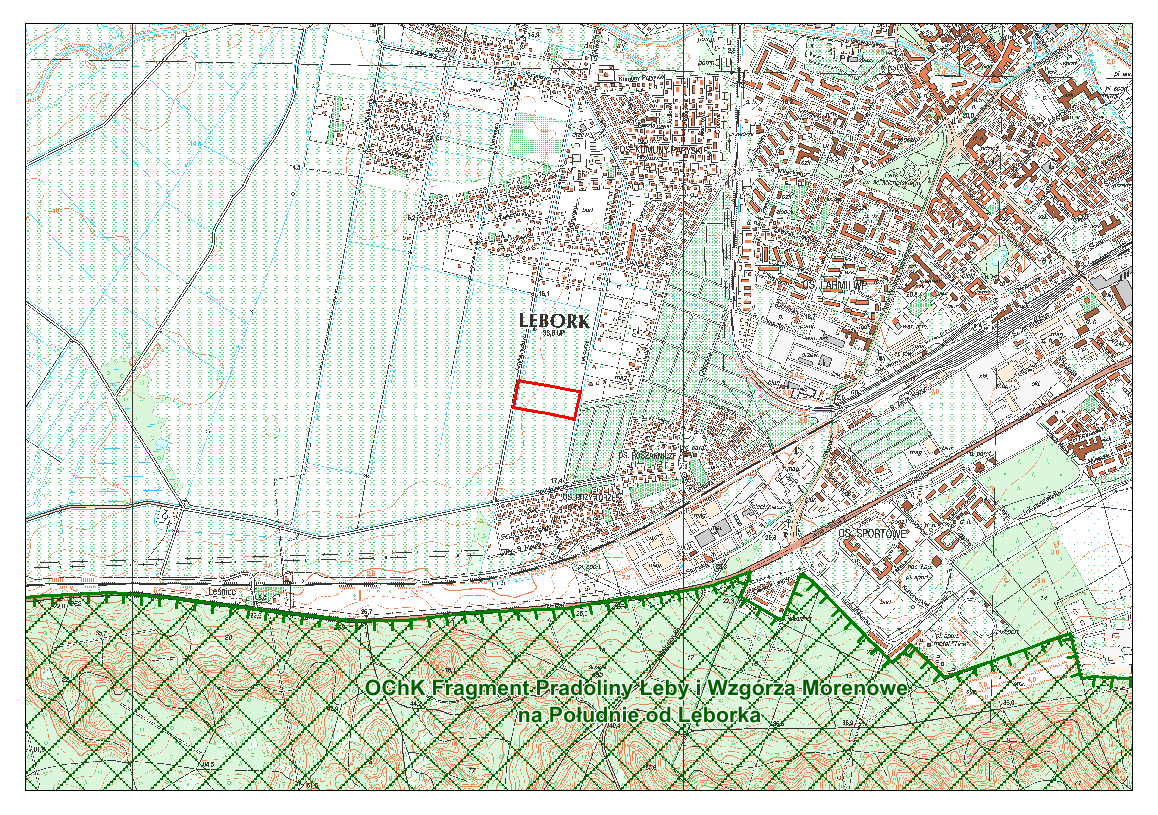 4.4 Potencjalne zmiany stanu środowiska w przypadku braku realizacji zmiany planuPrzy braku realizacji zmiany planu zarówno w sferze dyspozycji przestrzennej jak i ustaleń w sferze zasad zagospodarowania i ochrony środowiska można spodziewać się mało istotnych zmian w strukturze przestrzennej terenów objętych dokumentem.5. Analiza i ocena przewidywanych znaczących oddziaływań na środowisko i zabytki związanych z realizacją ustaleń projektu zmiany planu Teren objęty zmianą planu zajmuje powierzchnię ok. 2,27 ha. Jest to obszar częściowo zabudowany i w trakcie zabudowy, zgodnie z ustaleniami obowiązującego planu (Uchwała Nr XIX/165/99 Rady Miejskiej w Lęborku z dnia 1.10.1999 roku, publikacja Dz. Urz. Woj. Pomorskiego Nr 129 z dnia 6 grudnia 1999 roku, poz. 1119). W zmianie ww. planu nie wyznacza się nowych terenów budowlanych, natomiast zmienia się częściowo przeznaczenia terenów, ustalone w obowiązującym mpzp.W studium uwarunkowań i kierunków zagospodarowania przestrzennego miasta Lęborka teren objęty zmianą planu znajduje się w jednostce D1, dla której ustala się następujące zasady polityki przestrzennej: dominujący sposób zagospodarowania i funkcje: preferencja dla zabudowy mieszkaniowej jednorodzinnej z usługami towarzyszącymi; utrzymanie funkcji istniejących terenów ogrodów działkowych. funkcje wykluczone: funkcje z katalogu przedsięwzięć mogących zawsze znacząco oddziaływać na środowisko, z wyjątkiem inwestycji celu publicznego. kierunki przekształceń/ nowe tereny inwestycyjne: Zmiana przeznaczenia terenów obowiązującego mpzp w kierunku rozwoju funkcji zabudowy mieszkaniowej jednorodzinnej. Obszar wielofunkcyjnego rozwoju w północno-zachodniej części strefy, z preferencją dla zabudowy mieszkaniowo-usługowej i usługowej, z dopuszczeniem zabudowy produkcyjnej.W efekcie realizacji ustaleń projektu zmiany planu może dojść do mało znaczących przekształceń struktury funkcjonalno – przestrzennej.Potencjalne oddziaływanie realizacji ustaleń zmiany planu na środowisko przedstawiono w postaci zestawienia tabelarycznego, gdzie:+ oznacza występowanie oddziaływania,-  oznacza brak oddziaływania.Bezpośrednie zmiany struktury funkcjonalno-przestrzennej, związane z przekształceniem istniejącego stanu zagospodarowania terenów, spowodują znikome zmiany w środowisku przyrodniczym. W wyniku realizacji zamierzeń projektu planu zmianom ulegną:charakter użytkowania terenów,przypowierzchniowa warstwa litologiczna,pokrywa glebowa,flora i fauna.Pośrednimi efektami realizacji założeń planu będzie:niewielkie zmniejszenie retencji gruntowej i przepuszczalności gruntów oraz zwiększenie spływu powierzchniowego;niewielkie zwiększenie zanieczyszczeń odprowadzanych wód deszczowych przez substancje ropopochodne, pyły i osady spłukiwane z nowych powierzchni utwardzonych - ulic, parkingów i placów;niewielki wzrost emisji zanieczyszczeń powietrza – wzrost liczby stałych emitorów zanieczyszczeń ciepłowniczych i źródeł mobilnych – związanych ze zwiększonym ruchem komunikacyjnym;zwiększony odpływ ścieków bytowych z nowych terenów mieszkaniowych;nieznaczny wzrost emisji i uciążliwości hałasu komunikacyjnego;zmiany struktury gatunkowej fauny i flory.5.1 Skutki realizacji ustaleń projektu planu na powierzchnię ziemi, wody powierzchniowe i podziemne 5.1.1 Skutki realizacji ustaleń projektu zmiany planu na powierzchnię ziemiNie przewiduje się zagospodarowania trwale zmieniającego rzeźbę terenów w taki sposób, żeby przy udziale współczesnych metod nie byłoby możliwe przywrócenie stanu pierwotnego. Ustalenia zmiany planu zakładają zmienić funkcję terenów w obowiązującym planie. Podczas realizacji ustaleń wystąpią nieznaczne zmiany charakteru powierzchni. Dotyczy to głównie terenów 01.9b.MN i 01.9c.US, które w dotychczas obowiązującym planie przeznaczone są na cele zieleni urządzonej (ZP), bez zabudowy. Natomiast wschodnia część terenu 01.9a.MN, w obowiązującym planie przeznaczona jest na cele usługowe – 1.3.KX.W wyniku zmiany ustaleń planu - przewiduje się występowanie oddziaływania pośredniego, długoterminowego, lokalnego i stałego poprzez potencjalne zwiększenie powierzchni sztucznie utwardzonych w skutek powstania nowego zagospodarowania.5.1.2 Skutki realizacji ustaleń projektu zmiany planu na wody powierzchniowe i podziemneZmiana planu wprowadza, w wyznaczony w obowiązującym planie teren zieleni urządzonej ZP, nowe tereny MN i US. Natomiast we wschodniej części, teren KX zostanie zastąpiony powiększonym terenem MN. W tej sytuacji nastąpi ubytek terenów biologicznie czynnych i zmniejszenie bezpośredniej infiltracji wód opadowych.Zmniejszenie retencji gruntowej, zmniejszenie infiltracji i wzrost odpływu powierzchniowego może nastąpić w wyniku zmian charakteru powierzchni (w szczególności pojawienia się nowych powierzchni sztucznie utwardzonych np. miejsc parkingowych o wysokim współczynniku spływu, budynków, chodników), zniszczenia pokrywy glebowej, tymczasowym zagęszczeniem gruntu spowodowanego pracami budowlanymi.Cały teren znajduję się w granicach obszaru Głównego Zbiornika Wód Podziemnych GZWP nr 107 „Pradolina rzeki Łeby”, wyklucza się lokalizacje inwestycji mogących mieć szkodliwy wpływ na zasoby wód podziemnych GZWP nr 107.W § 4. ust. 3 Zasady ochrony środowiska, przyrody i krajobrazu oraz zasady kształtowania krajobrazu projekt zmiany planu ustala:3. Obszar zmiany planu znajduje się w granicach Głównego Zbiornika Wód Podziemnych (GZWP) nr 107. W zakresie ochrony zasobów wody, na całym obszarze objętym zmianą planu obowiązuje:a) w celu ochrony stosunków wodnych obowiązuje zachowanie istniejącej struktury obiegu wody, w tym w szczególności zagospodarowanie wód opadowych i roztopowych na terenie działki,b) w zakresie gospodarki wodno – ściekowej, obowiązuje stosowanie rozwiązań zapewniających ochronę zasobów Głównego Zbiornika Wód Podziemnych,c) obowiązuje zakaz zagospodarowania terenu w sposób mogący mieć szkodliwy wpływ na zasoby wód podziemnych lub w sposób mogący spowodować spływ zanieczyszczeń do wód powierzchniowych lub do gruntu.W § 13. Zasady modernizacji, rozbudowy i budowy systemów infrastruktury technicznej ustala się:1. Obowiązuje zaopatrzenie w wodę z wodociągu miejskiego.2. Obowiązuje odprowadzenie ścieków do miejskiej kanalizacji sanitarnej, teren 9c/1.Ks zajmuje istniejąca przepompownia ścieków.3. Ustala się następujące zasady odprowadzenia wód opadowych i roztopowych: 1) na terenach przeznaczonych na cele zabudowy mieszkaniowej jednorodzinnej obowiązuje zagospodarowanie wód opadowych lub roztopowych pochodzących z dachów oraz powierzchni i terenów niepowodujących ich zanieczyszczenia w granicach działek budowlanych;2) dla terenów wymagających wyposażenia w urządzenia do oczyszczania wód opadowych i roztopowych obowiązuje lokalizacja urządzeń podczyszczających na tych terenach.Nie przewiduje się zagospodarowania trwale zmieniającego stosunki wodne w taki sposób, żeby przy udziale współczesnych metod nie byłoby możliwe przywrócenie stanu pierwotnego.Należy pamiętać, że często budujący domy podwyższają grunt, nawożąc ziemię. Efekt jest taki, że wody opadowe spływają na sąsiednią parcelę. Może to powodować m.in. podmakanie ścian na działkach sąsiednich. Zmiany dokonane przez właściciela powodujące taką niedozwoloną ingerencję w grunty sąsiednie mogą przybierać różne formy. Może do niej doprowadzić także wybetonowanie działki czy zmiana kierunku odpływu wód opadowych.Przestrzeganie ustaleń zapisanych w projekcie zmiany planu nie powinno skutkować w sposób negatywny na znajdujący się w planie rów melioracyjny oraz, zlokalizowany w sąsiedztwie, Kanał Harcerzy.Wystąpią oddziaływania bezpośrednie, długoterminowe i stałe poprzez zajmowanie gruntów pod zabudowę mieszkalną, usługową, a także oddziaływania krótkoterminowe związane z etapem prowadzenia prac budowlanych (czasowe nieznaczne deformacje terenów, wykopy).5.1.3 Skutki realizacji ustaleń projektu zmiany planu na zabytki chronione, dobra kulturowe i wartości materialne W obrębie terenu nie występują obiekty i obszary wpisane do rejestru zabytków, ani ujęte w gminnej ewidencji zabytków, nie występują również dobra kultury współczesnej. W przypadku natrafienia w trakcie realizacji prac ziemnych na przedmiot posiadający cechy zabytku, zastosowanie mają przepisy ustawy o ochronie zabytków i opiece nad zabytkami.5.1.4 Skutki realizacji ustaleń projektu zmiany planu na obszary występowania surowców naturalnychNa terenie objętym projektem zmiany planu nie stwierdzono występowania udokumentowanych oraz perspektywicznych złóż surowców naturalnych. 5.1.5 Skutki realizacji ustaleń projektu zmiany planu na warunki klimatu lokalnego Zainwestowanie na tym terenie nie wpłynie na zmiany warunków klimatu lokalnego.5.1.6 Skutki realizacji ustaleń projektu zmiany planu na faunę i florę oraz na różnorodność biologicznąZ lokalnym, bezpośrednim zubożeniem lub zlikwidowaniem istniejącej roślinności spotkamy się w miejscu powstania nowych obiektów na terenach dotychczas niezabudowanych i nieuzbrojonych. Istniejące zbiorowiska roślinne zastępowane będą roślinnością synantropijną, ruderalną oraz roślinnością ogrodową. Oddziaływaniem pośrednim w odniesieniu do siedlisk flory i fauny na terenach zielonych (biologicznie czynnych) bezpośrednio przyległych do powierzchni nieprzepuszczalnych, może być podsuszenie gruntów.Zapisy zmiany planu umożliwiają utrzymanie równowagi ekologicznej poprzez wprowadzenie m.in. zapisów w projekcie planu § 6. Zasady ochrony środowiska, przyrody i krajobrazu oraz zasady kształtowania krajobrazu:1. Ustala się następujące zasady kształtowania krajobrazu dotyczące kształtowania zasobu zieleni: a) do ukształtowania zasobu zieleni należy wykorzystać istniejące drzewa,b) na terenie 01.9d.KX/ZP obowiązuje lokalizacja zieleni wysokiej w formie grupowej (grupy drzew),c) realizacja parkingów naziemnych wymaga wprowadzenia zadrzewień na terenie parkingu w proporcjach minimum 1 drzewo na 2 miejsca parkingowe.Nie przewiduje się, aby zmiana ustaleń obowiązującego mpzp - wpłynęła negatywnie na faunę i florę oraz różnorodność biologiczną tego obszaru. Biorąc pod uwagę rodzaj przedsięwzięć objętych planem nie można wykluczyć ich oddziaływania na siedliska przyrodnicze oraz gatunki objęte ochroną prawną, dlatego przy realizacji ustaleń planu należy bezwzględnie zapewnić ochronę siedlisk i stanowisk chronionych gatunków, zgodnie z obowiązującymi przepisami prawa dotyczącymi ochrony gatunkowej: - dziko występujących roślin objętych ochroną, - dziko występujących zwierząt objętych ochroną,- dziko występujących grzybów objętych ochroną,Inwestorzy mają więc obowiązek zapewnienia ochrony dziko występujących roślin, zwierząt i grzybów oraz ich siedlisk zgodnie z przepisami o ochronie przyrody. Należy podkreślić, iż realizacja ustaleń planu nie stanowi przesłanki wystarczającej do uzyskania stosownych zezwoleń na odstępstwa od zakazów w stosunku do gatunków chronionych.5.1.7 Skutki realizacji ustaleń projektu zmiany planu na obszary chronione oraz na obszar Natura 2000 oraz integralność tego obszaruCały obszar objęty zmianą planu położony jest poza granicami form ochrony przyrody. Najbliżej, w odległości ok. 700 m, znajduje się Obszar Chronionego Krajobrazu Fragment Pradoliny Łeby i Wzgórza Morenowe na Południe od Lęborka.Ze względu na znaczne oddalenie od pozostałych form prawnej ochrony przyrody oraz na ustalenia planu, realizacja analizowanego projektu zmiany planu w żaden sposób (bezpośredni lub pośredni) nie powinna oddziaływać na formy prawnej ochrony przyrody, ustanowione na mocy Ustawy o ochronie przyrody z 16 kwietnia 2004 r. oraz na obszar Natura 2000 oraz integralność tego obszaru.Przewidziane w planie zainwestowanie:nie spowoduje znaczącego oddziaływania na obszary Natura 2000 znajdujące się w sąsiedztwie,nie naruszy spójności obszarów Natura 2000,nie spowoduje dezintegracji obszarów Natura 2000.5.1.8 Skutki realizacji ustaleń projektu zmiany planu na walory krajobrazoweProjekt zmiany planu wprowadza następujące zasady kształtowania krajobrazu dotyczące kształtowania zasobu zieleni:a) do ukształtowania zasobu zieleni należy wykorzystać istniejące drzewa,b) na terenie 01.9d.KX/ZP obowiązuje lokalizacja zieleni wysokiej w formie grupowej (grupy drzew),c) realizacja parkingów naziemnych wymaga wprowadzenia zadrzewień na terenie parkingu w proporcjach minimum 1 drzewo na 2 miejsca parkingowe.Realizacja ustaleń projektu zmiany planu nie powinna wpłynąć w sposób negatywny na walory krajobrazowe.5.1.9 Przewidywane transgraniczne oddziaływanie na środowisko skutków realizacji projektu zmiany planuZe względu na znaczne oddalenie terenów objętych projektem planu od granicy państwa, nie przewiduje się możliwości wystąpienia transgranicznych oddziaływań na środowisko w wyniku realizacji ustaleń zmiany planu.5.1.10 Przewidywane skumulowane oddziaływanie na środowisko projektu zmiany planuNie przewiduje się, żeby realizacja ustaleń projektu zmiany planu doprowadziła do skumulowanego oddziaływania na środowisko.6. Skutki wpływu realizacji ustaleń projektu zmiany planu na zdrowie ludziBezpośredni, ale krótkotrwały lub chwilowy charakter, może mieć uciążliwość akustyczna związana z fazą budowy obiektów na poszczególnych terenach lub dostawa potrzebnych do ich późniejszego funkcjonowania towarów.6.1 Powietrza atmosferyczne i warunki klimatu akustycznegoPrzewidywane jest nieznaczne zwiększenie rozmiarów emisji zanieczyszczeń, wiążące się z funkcjonowaniem nowych terenów zabudowy mieszkaniowej jednorodzinnej (MN), a tym samym i wzrostem natężenia ruchu pojazdów wzdłuż istniejących i projektowanych dróg.Wprowadzenie zmian przewidzianych w planie nie spowoduje powstania znaczących oddziaływań związanych z emisją hałasu. Projekt zmiany planu w zakresie ochrony środowiska przed hałasem ustala:a) na granicy terenów 01.9a.MN i 01.9b.MN obowiązuje zachowanie dopuszczalnych poziomów hałasu w środowisku jak dla terenów zabudowy mieszkaniowej jednorodzinnej,b) na granicy terenów 01.9c.US i 01.9d.KX/ZP nie ustala się dopuszczalnych poziomów hałasu w środowisku.W związku z powstaniem nowych źródeł emisji zanieczyszczeń, wystąpią oddziaływania bezpośrednie, długoterminowe, a nawet stałe, ograniczone swym oddziaływaniem do skali lokalnej.W związku z powstaniem nowych źródeł emisji hałasu, wystąpią oddziaływania bezpośrednie, długoterminowe, a nawet stałe, ograniczone swym oddziaływaniem do skali lokalnej.6.2 Obiekty emitujące pola elektromagnetyczneNa terenie objętym zmianą planu miejscowego nie występują napowietrzne linie elektroenergetyczne.6.3 Narażenie na niebezpieczeństwo powodziW granicach tereny objętego zmianą planu miejscowego nie występują obszary zagrożenia powodziowego.7. Sposoby zapobiegania, ograniczania lub kompensacji przyrodniczej negatywnych oddziaływań na środowiskoZapisy zmiany planu ustalają szereg działań i zasad zagospodarowania mających na celu zminimalizowanie niekorzystnych skutków jego realizacji, ochronę, zachowanie walorów i zasobów środowiska przyrodniczego, jak również kształtowanie odpowiednich warunków życia mieszkańców.W celu przeciwdziałania potencjalnym negatywnym skutkom oddziaływań, wynikających z projektu ustaleń zmiany planu, na poszczególne elementy środowiska przyrodniczego, określone zostały:zasady ochrony środowiska, przyrody i krajobrazu oraz zasady kształtowania krajobrazu,zasady ochrony dziedzictwa kulturowego i zabytków, w tym krajobrazów kulturowych oraz dóbr kultury współczesnej,zasady modernizacji, rozbudowy i budowy systemów infrastruktury technicznej.Podsumowując należy stwierdzić, że realizacja projektu zmiany planu, będącego przedmiotem niniejszej oceny nie spowoduje istotnego przekształcenia komponentów środowiska przyrodniczego i jego funkcjonowania. Pośrednie oddziaływanie wprowadzonych planem ustaleń będzie ograniczone do terenów bezpośrednio przylegających i nie powinno powodować przekroczeń obowiązujących norm w zakresie ochrony środowiska. Prognozowane skutki realizacji zmiany planu pozostaną bez znacznego wpływu na obiekty chronione na podstawie przepisów ochrony środowiska i przyrody.Zmiany struktury funkcjonalno – przestrzennej dokonane zostaną na powierzchni w terenie już zmienionym przez działalność człowieka. Analiza potencjalnego oddziaływania skutków tych przekształceń, wskazuje na to, że nie stanowią one zagrożenia dla zasobów i walorów środowiska przyrodniczego oraz zdrowia ludzi, zarówno w granicach zmiany planu, jak i na obszarach sąsiednich.Przewidziane w planie zainwestowanie:nie powinno spowodować znaczącego oddziaływania na obszary Natura 2000 zlokalizowane w najbliższym sąsiedztwie,nie powinno naruszyć spójności obszarów Natura 2000,nie spowoduje dezintegracji ww. obszaru.Ścisłe przestrzeganie ustaleń zmiany planu stanowi wystarczające zabezpieczenie i ograniczenie negatywnych oddziaływań na środowisko.8. Rozwiązania alternatywne do rozwiązań zawartych w projekcie zmiany planuRozpatrując zagadnienie alternatywnych rozwiązań dla zagospodarowania terenów w obszarze opracowania należy przede wszystkim odpowiedzieć na zasadnicze pytanie o stronę formalną w odniesieniu do podjęcia działań w obszarze analizowanym. Jedną z możliwości, która rodzi ze sobą odpowiednie konsekwencje dla kształtowania zagospodarowania, jest nie podejmowanie prac nad opracowaniem zmiany miejscowego planu zagospodarowania przestrzennego, to jest pozostawienie obszaru w dotychczasowym stanie prawnym. Drugim kierunkiem działania jest podjęcie prac nad opracowaniem planu miejscowego i w oparciu o procedurę sporządzenia planu określenie zasad zagospodarowania terenów.Zaniechanie opracowania zmiany planu, spowoduje pozostawienie terenów w dotychczasowym użytkowaniu z dalej obowiązującym miejscowym planem. Działki nadal nie zostaną zagospodarowane.Autorzy zmiany planu na bieżąco konsultowali z autorem prognozy, ustalenia dotyczące ochrony środowiska przyrodniczego oraz zdrowia ludzi. Wszelkie uwagi i sugestie z tego zakresu zostały w zapisach planu uwzględnione.9. Przewidywane metody analizy skutków realizacji postanowień dokumentu Zgodnie z art. 55 ust. 5 ustawy o udostępnianiu informacji o środowisku i jego ochronie, udziale społeczeństwa w ochronie środowiska oraz o ocenach oddziaływania na środowisko organ opracowujący projekt dokumentu (burmistrz) jest obowiązany prowadzić monitoring skutków realizacji postanowień przyjętego dokumentu w zakresie oddziaływania na środowisko, zgodnie z częstotliwością i metodami zawartymi w pisemnym podsumowaniu do przyjętego już dokumentu mpzp. Za istotne z punktu widzenia ochrony środowiska, należy uznać propozycje dotyczące metod i częstotliwości przeprowadzenia monitoringu w zakresie:zachowanie rowu melioracji wodnych R-2 jako odkrytego,kontrola zachowania zieleni.10. Streszczenie w języku niespecjalistycznymPrognoza oddziaływania na środowisko dotyczy ustaleń projektu zmiany miejscowego planu zagospodarowania przestrzennego dla obszaru w rejonie ulic: Harcerzy i Artylerzystów w Lęborku, opracowanej zgodnie z uchwałą Nr XXXII-484/2017 Rady Miejskiej w Lęborku z dnia 15 grudnia 2017 r. w sprawie przystąpienia do sporządzenia zmiany miejscowego planu w zakresie obejmującym część terenu elementarnego oznaczonego jako 01.09.MN Łączna powierzchnia terenu objętego zmianą planu wynosi ok. 2,27 ha.Głównym celem zmiany planu dla części terenu 01.09.MN jest zamiar udostępnienia na cele zabudowy mieszkaniowej jednorodzinnej gruntów stanowiących własność Gminy Miasto Lębork, dotychczas niezagospodarowanych. Dotyczy to między innymi terenu wydzielenia wewnętrznego, oznaczonego w obowiązującym planie jako 1.3.KX, przeznaczonego pierwotnie dla lokalizacji obiektów usługowych i placu publicznego (bez zabudowy mieszkaniowej). Ustalenie to nie sprawdziło się, gdyż brak jest zainteresowania dla realizacji odrębnych niewielkich obiektów usługowych w tej części miasta. Ponadto celami planu są:korekta układu drogowego i połączenie ulicy oznaczonej w obowiązującym planie jako 1.11.KW (ul. Strzelców Podhalańskich) z układem ulicznym wyznaczonym na zachód od terenu objętego zmianą planu;odstąpienie od rezerw terenów dla rozwoju infrastruktury technicznej w zakresie zaopatrzenie w gaz (stacja redukcyjna gazu).Projekt zmiany planu wprowadza podział na tereny:a) MN – teren zabudowy mieszkaniowej jednorodzinnej,b) US – teren sportu, rekreacji i kultury fizycznej,c) KX/ZP – teren ciągu komunikacyjnego z zielenią urządzoną,d) KD.L – teren drogi publicznej klasy L- lokalna,e) KD.D - teren drogi publicznej klasy D – dojazdowa,f) KD.X - teren publicznego ciągu pieszo jezdnego,g) E - teren stacji transformatorowej,h) Ks – teren przepompowni ścieków.Politykę przestrzenną na obszarze miasta Lębork określa „Studium uwarunkowań i kierunków zagospodarowania przestrzennego miasta Lęborka”, które zostało przyjęte Uchwałą Nr XXXIV/525/2018 Rady Miejskiej w Lęborku z dnia 25.05.2018 r. W studium uwarunkowań i kierunków zagospodarowania przestrzennego miasta Lębork teren objęty zmianą planu wchodzi w skład strefy funkcjonalno – przestrzennej D1 o dominującej funkcji zabudowy mieszkaniowej jednorodzinnej z usługami towarzyszącymi.Teren objęty zmianą planu znajduje się poza granicami Obszaru Chronionego Krajobrazu Fragment Pradoliny Łeby i Wzgórza Morenowe na Południe od Lęborka. Bezpośrednie zmiany struktury funkcjonalno-przestrzennej, związane z przekształceniem istniejącego stanu zagospodarowania terenów, spowodują znikome zmiany w środowisku przyrodniczym. W wyniku realizacji zamierzeń projektu planu zmianom ulegną:charakter użytkowania terenów,przypowierzchniowa warstwa litologiczna,pokrywa glebowa,flora i fauna.Pośrednimi efektami realizacji założeń planu będzie:niewielkie zmniejszenie retencji gruntowej i przepuszczalności gruntów oraz zwiększenie spływu powierzchniowego;niewielkie zwiększenie zanieczyszczeń odprowadzanych wód deszczowych przez substancje ropopochodne, pyły i osady spłukiwane z nowych powierzchni utwardzonych - ulic, parkingów i placów;niewielki wzrost emisji zanieczyszczeń powietrza – wzrost liczby stałych emitorów zanieczyszczeń ciepłowniczych i źródeł mobilnych – związanych ze zwiększonym ruchem komunikacyjnym;zwiększony odpływ ścieków bytowych z nowych terenów mieszkaniowych;nieznaczny wzrost emisji i uciążliwości hałasu komunikacyjnego;zmiany struktury gatunkowej fauny i flory.Powstanie nowych terenów z zabudową mieszkaniową, spowoduje niewielki wzrost ruchu komunikacyjnego wzdłuż istniejących i projektowanych dróg. Efektem tego będzie niewielki wzrost zanieczyszczeń powietrza powstałych ze spalania paliw oraz hałasu komunikacyjnego.Nie przewiduje się wystąpienia skumulowanych czy transgranicznych oddziaływań na środowisko w skutek realizacji ustaleń projektu zmiany planu.Nie przewiduje się, by realizacja ustaleń zmiany planów mogłaby wpływać w sposób negatywny na zdrowie ludzi.Przewidziane w planie zainwestowanie:nie spowoduje znaczącego oddziaływania na obszary Natura 2000 znajdujące się w sąsiedztwie,nie naruszy spójności obszarów Natura 2000, ani nie spowoduje dezintegracji obszarów Natura 2000.Za istotne z punktu widzenia ochrony środowiska, należy uznać propozycje dotyczące metod i częstotliwości przeprowadzenia monitoringu w zakresie:zachowanie rowu melioracji wodnych R-2 jako odkrytego,kontrola zachowania zieleni na terenach przeznaczonych na cele publiczne.Podsumowując realizacja projektu zmiany planu, będącego przedmiotem niniejszej oceny nie spowoduje istotnego przekształcenia komponentów środowiska przyrodniczego i jego funkcjonowania. Pośrednie oddziaływanie wprowadzonych planem zmian będzie ograniczone do terenów bezpośrednio przylegających i nie powinno powodować przekroczeń obowiązujących norm w zakresie ochrony środowiska. Prognozowane skutki realizacji zmiany planu pozostaną bez wpływu na obiekty chronione na podstawie przepisów ochrony środowiska i przyrody, w tym na obszary Natura 2000 i nie spowodują niekorzystnego oddziaływania na funkcjonowanie powiązań przyrodniczych z obszarami chronionymi położonymi w szerszym sąsiedztwie.LĘBORKLĘBORKZMIANA MIEJSCOWEGO PLANU ZAGOSPODAROWANIA PRZESTRZENNEGO DLA OBSZARU W REJONIE ULIC HARCERZY I ARTYLERZYSTÓW W LĘBORKUZMIANA MIEJSCOWEGO PLANU ZAGOSPODAROWANIA PRZESTRZENNEGO DLA OBSZARU W REJONIE ULIC HARCERZY I ARTYLERZYSTÓW W LĘBORKUPROGNOZA ODDZIAŁYWANIA NA ŚRODOWISKOPROGNOZA ODDZIAŁYWANIA NA ŚRODOWISKOMAJ 2019 r.MAJ 2019 r.Imię i nazwisko Funkcja Uprawnienia mgr Maciej MachKierujący zespołem ds. Prognozy OnŚUprawnienia na podstawie art. 74a, ust. 2 pkt. 1 lit. B oraz pkt. 2 ustawy o udostępnianiu informacji o środowisku, udziale społeczeństwa w ochronie środowiska oraz o ocenach oddziaływania na środowiskomgr inż. arch. Aleksandra Piskorskaczłonek zespołuUprawnienia do sporządzania prognoz oddziaływania na środowisko na podstawie art. 74a, ust. 2 pkt. 2 ustawy o udostępnianiu informacji o środowisku, udziale społeczeństwa w ochronie środowiska oraz o ocenach oddziaływania na środowiskoNazwa strefyKlasy dla poszczególnych zanieczyszczeń w obszarze strefyKlasy dla poszczególnych zanieczyszczeń w obszarze strefyKlasy dla poszczególnych zanieczyszczeń w obszarze strefyKlasy dla poszczególnych zanieczyszczeń w obszarze strefyKlasy dla poszczególnych zanieczyszczeń w obszarze strefyKlasy dla poszczególnych zanieczyszczeń w obszarze strefyKlasy dla poszczególnych zanieczyszczeń w obszarze strefyKlasy dla poszczególnych zanieczyszczeń w obszarze strefyKlasy dla poszczególnych zanieczyszczeń w obszarze strefyKlasy dla poszczególnych zanieczyszczeń w obszarze strefyKlasy dla poszczególnych zanieczyszczeń w obszarze strefyKlasy dla poszczególnych zanieczyszczeń w obszarze strefypomorskaSO2NO2PM10PM2,5PbC6H6COAsCdNiB(a)PO3pomorskaAACA (C1)AAAAAACA(D2)Nazwa strefyKlasy dla poszczególnych zanieczyszczeń w obszarze strefyKlasy dla poszczególnych zanieczyszczeń w obszarze strefyKlasy dla poszczególnych zanieczyszczeń w obszarze strefypomorskaSO2NOxO3pomorskaAAALp.Przeznaczenie terenówDopuszczalny długookresowy średni poziom dźwięku A w dBDopuszczalny długookresowy średni poziom dźwięku A w dBDopuszczalny długookresowy średni poziom dźwięku A w dBDopuszczalny długookresowy średni poziom dźwięku A w dBLp.Przeznaczenie terenówDrogi lub linie kolejoweDrogi lub linie kolejowePozostałe obiekty i działalność będąca źródłem hałasuPozostałe obiekty i działalność będąca źródłem hałasuLp.Przeznaczenie terenówLDWNprzedział czasu odniesienia równy wszystkim dobom w rokuLNprzedział czasu odniesienia równy wszystkim porom nocyLDWNprzedział czasu odniesienia równy wszystkim dobom w rokuLNprzedział czasu odniesienia równy wszystkim porom nocy2a) Tereny zabudowy mieszkaniowej jednorodzinnej,b) Tereny zabudowy związanej ze stałym lub czasowym pobytem dzieci i młodzieży.c) tereny domów opieki społecznej64595040OddziaływaniaOddziaływaniaOddziaływaniaOddziaływaniaOddziaływaniaOddziaływaniaOddziaływaniaOddziaływaniaOddziaływaniaOddziaływaniaOddziaływaniaRodzajRodzajRodzajRodzajCzasCzasCzasCzasCzasPrzestrzeńPrzestrzeńBezpośredniePośrednieWtórneSkumulowaneKrótkoterminoweŚrednioterminoweDługoterminoweStałeChwiloweLokalnePonadlokalneLudzie-+-++--+++-Flora, fauna, różnorodność biologiczna++-++-++-+-System przyrodniczy, Natura 2000, pozostałe formy ochrony przyrody-----------Wody-+-+---+-+-Powietrze++----++-+-Gleby++--+-++-+-Powierzchnia ziemi+---+-++-+-Zasoby naturalne-----------Klimat-+-------+-Zabytki i dobra materialne-----------Krajobraz++-----+++-